ПОБЕДИТЕЛИ ФОТОКОНКУРСОВ ПРОВОДИМЫХ                                   АНО СПОРТИВНЫЙ КЛУБ «ЛИДЕР»2020 год - тема «Снежинск спортивный»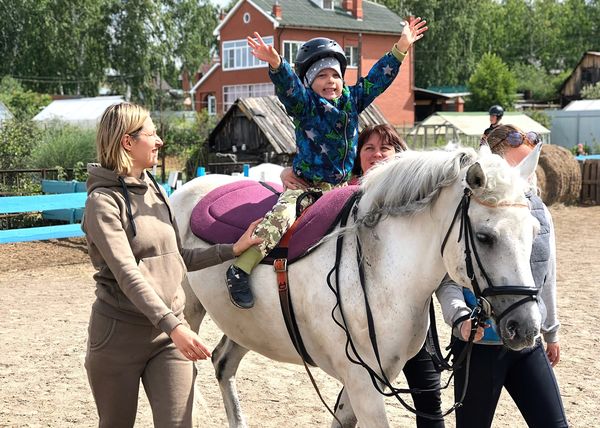 1 место «Иппотерапия» КУДРИНА ЮЛИЯ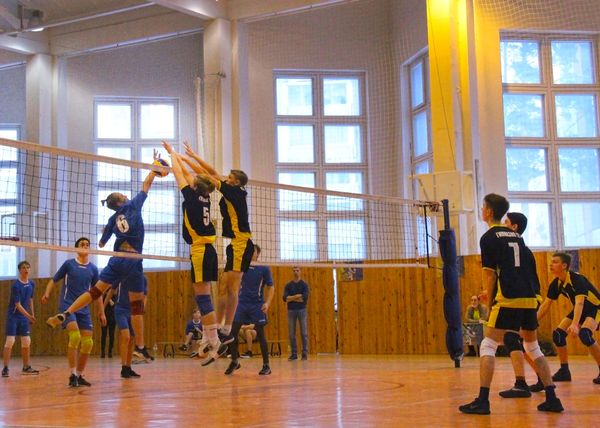 2 место «Финальное испытание» КУТЛУЗАМАНОВ ДЕНИС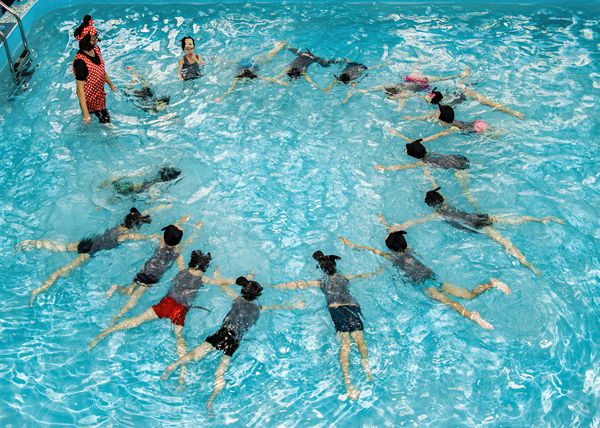 3 место «Звезда» ЮРОВСКИХ АННА